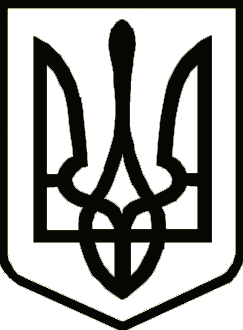 УкраїнаНОВОЗАВОДСЬКА   РАЙОННА  У  М. ЧЕРНІГОВІ  РАДАВИКОНАВЧИЙ КОМІТЕТРІШЕННЯ______________ 2014 року           м.Чернігів                                    № ______Заслухавши інформацію про хід підготовки  житлового фонду району до експлуатації в осінньо-зимовий період 2014-2015 років, виконавчий комітет районної у місті ради зазначає, що підприємствами-балансоутримувачами житлового фонду  всіх форм власності, на виконання  рішення виконавчого комітету міської ради від 16 червня 2014 року № 166 «Про підготовку міського комунального господарства до роботи в осінньо-зимовий період 2014-2015 років», розроблені та виконуються плани заходів з підготовки житлового фонду до експлуатації в осінньо-зимовий період 2014-2015 років.Підприємствами, які обслуговують житловий фонд району,  заплановано комплексно підготувати до експлуатації в осінньо-зимовий період 837 житлових будинків, зокрема, виконати ремонт покрівель, зовнішніх міжпанельних швів та козирків верхніх поверхів будинків,  внутрішньобудинкових систем опалення, систем гарячого та холодного водопостачання, опалювальних систем, під’їздів, ліфтів та заготовити піщано-сольову суміш. На початок серпня поточного року, підприємствами комплексно підготовлено до експлуатації в осінньо-зимовий період 758 житлових будинків, що складає 77% від запланованого, виконано капітальний ремонт житла на загальну суму 319,5  тис. грн, поточний ремонт на загальну суму 1876,0 тис. грн. В ході підготовки житлового фонду до роботи в осінньо-зимовий період 2014-2015 років відремонтовано: 65 покрівель, системи внутрішньо-будинкового опалення в 4 будинках, системи холодного водопостачання в 24 будинках, системи гарячого водопостачання в 9 будинках, 59 під‘їздів житлових будинків, 15 електрощитових, 4 печі в будинках з пічним опаленням. Для забезпечення прибирання снігу в зимовий період підприємствами підготовлено 9 одиниць снігоприбиральної техніки, навантажувач та причеп. Заготовлено 162 тонни піску для посипання тротуарів.Підприємствами, які обслуговують житловий фонд, в терміни, встановлені Правилами безпеки систем газопостачання України, згідно із затвердженими графіками виконуються перевірки, прочистки димових та вентиляційних каналів.Слід зазначити, що для більш ефективної експлуатації та надання в повному обсязі послуг з утримання житлового фонду району в осінньо-зимовий період необхідно збільшити фінансування для проведення капітального та поточного ремонтів житлового фонду.Незважаючи на проблеми з фінансуванням, роботи з підготовки житлового фонду до експлуатації в осінньо-зимовий період тривають.З метою своєчасної і якісної підготовки житлового фонду району до експлуатації в осінньо-зимовий період, керуючись ст. 30 Закону України «Про місцеве самоврядування в Україні», виконавчий комітет районної у місті ради вирішив:1. Інформацію «Про хід підготовки житлового фонду  до експлуатації в осінньо-зимовий період 2014-2015 років» взяти до відома (додається).2. Рекомендувати керівникам комунальних підприємств «Новозаводське» (Мурач Б.С.), «ЖЕК-13» (Прищеп В.М.) Чернігівської міської ради, об’єднання житлово-будівельних кооперативів м. Чернігова (Прокопенко А.П.), підприємств, які мають і обслуговують житло в районі, для своєчасної та надійної підготовки житлового фонду до роботи в осінньо-зимовий період забезпечити:2.1. Готовність житлових будинків, виробничих приміщень, водопровідних та каналізаційних мереж до роботи в зимових умовах. 2.2. Виконання графіків поточного ремонту покрівель житлових будинків на 2014 рік.  2.3. Належне утримання прибудинкових територій, накопичення в необхідних обсягах протиожеледних матеріалів.2.4. Проведення роз’яснювальної роботи серед населення стосовно своєчасного розрахунку за надані послуги, економного та раціонального використання води, тепла, електроенергії та газу, дотримання належного санітарного стану та поліпшення благоустрою території району.2.5. Завершення всіх необхідних робіт з підготовки житлового фонду до експлуатації в осінньо-зимовий період до 01 жовтня 2014 року.3. Фінансовому управлінню районної у місті ради (Данильченко Н.Л.) сприяти роботі по забезпеченню фінансування робіт з капітального ремонту житла.4. Відділу житлово-комунального господарства та архітектури  районної у місті ради (Сергієнко Т.І.) посилити контроль за ходом підготовки житлового фонду до роботи в осінньо-зимовий період 2014-2015 років. 5. Комунальним підприємствам «Новозаводське» (Мурач Б.С.),   «ЖЕК - 13» (Прищеп В.М.) Чернігівської міської ради, об’єднанню житлово-будівельних кооперативів м. Чернігова (Прокопенко А.П.), підприємствам, які мають і обслуговують житло в районі, інформувати про хід виконання рішення відділ житлово-комунального господарства та архітектури районної у місті ради. 6. Відділу житлово-комунального господарства та архітектури районної у місті ради (Сергієнко Т.І.) інформувати виконком районної у місті ради про виконання даного рішення до 13 квітня 2015 року.7. Контроль за виконанням рішення покласти на заступника голови районної у місті ради Велігорського В.Ф.Заступник голови районної у місті ради                               В.Ф.ВелігорськийЗаступник голови районної у місті радиз питань діяльності виконавчих органів ради -  керуючий справами виконкому                                 В.М.Заіка